Gobierno del Estado de JaliscoOrganismo Público Descentralizado Servicios de Salud JaliscoJunta Aclaratoria“ADQUISICIÓN DE PRENDAS Y MASCARILLAS DE SEGURIDAD PARA EL PROGRAMA EMERGENCIAS Y URGENCIAS EPIDEMIOLOGICAS Y DESASTRES”Guadalajara, Jalisco a .Para efectos de comprensión de la presente acta, se deberá de atender el “Glosario” descrito en las BASES que rigen el presente PROCEDIMIENTO DE ADQUISICIÓN. En la ciudad de Guadalajara, siendo la 12:00 horas del día , se reunieron en el Auditorio Central del ORGANISMO, ubicado en la calle Dr. Baeza Alzaga #107, Col. Centro, C.P. 44100 de Guadalajara Jalisco; ante la presencia de los servidores públicos designados por el ORGANISMO, ello de conformidad con los artículos 62 numeral 4, 63 y 70 de la LEY; 63, 64 y 65 del REGLAMENTO, así como también a lo establecido en el Punto 5 Junta Aclaratoria de las BASES que rigen la presente licitación, se dieron los siguientes:Hechos:A continuación, se dio lectura pormenorizada a la apreciación de la CONVOCATORIA por parte de la CONVOCANTE, misma que deberá tenerse en cuenta por los PARTICIPANTES cuanto presenten las respectivas PROPUESTAS, ya que formará parte de la presente acta. Aclaraciones de la Convocante.− NO HAY ACLARACIONES POR PARTE DE LA CONVOCANTE.Preguntas de los Participantes.Primero. - La Unidad Centralizada de Compras, informa que una vez recibidas la preguntas que realizaron los interesados en participar, se procedió a dar contestación por parte del ÁREA REQUIRENTE y el AREA DE LA UNIDAD CENTRALIZADA DE COMPRAS a los cuestionamientos de los siguientes PARTICIPANTES:Preguntas administrativas:El PROVEEDOR JOSE CORTES MANUEL: La PROVEEDORA MARTHA CORTES RAMÍREZ:Preguntas Técnicas:El PROVEEDOR ARMY UNIFORMES, S.A. DE C.V.Segundo. - Se advierte que se registró un único PARTICIPANTE para el acto de JUNTA ACLARATORIA para el presente PROCEDIMIENTO DE ADQUISICIÓN. Tercero. - Se da por terminada la presente acta el mismo día que dio inicio, a las 12:20 pm horas, firmando de conformidad los que en ella intervinieron para los efectos legales y administrativos que haya lugar.Esta acta consta de 06 hojas, firmando para los efectos legales y de conformidad con los asistentes a este evento.AVISO DE PRIVACIDAD CORTO PARA EL TRATAMIENTO DE DATOS PERSONALES RECABADOS POR EL OPD SERVICIOS DE SALUD JALISCO Y COMITÉ DE ADQUISICIONES, ENAJENACIONES Y ARRENDAMIENTOS Y SERVICIOS DEL OPD SERVICIOS DE SALUD JALISCO, con domicilio en la Calle Dr. Baeza Alzaga número 107, en la Colonia centro de la Ciudad de Guadalajara, Jalisco, de conformidad con lo señalado en el artículo 22 de la Ley de Datos Personales en Posesión de Sujetos Obligados del Estado de Jalisco y sus Municipios, por medio del cual se le da a conocer la existencia y características principales del tratamiento al que será sometido los datos personales en posesión de estos responsables. Los datos personales que se recaban serán utilizados única y exclusivamente para conocer la identidad de la persona que comparece a los procesos de Adquisición respectivos y para contar con datos específicos de localización para la formalización de las adquisiciones que se realizan.Pudiendo consultar el Aviso de Privacidad Integral de la Secretaría de Salud y Organismo Público Descentralizado Servicios de Salud Jalisco, en la siguiente liga: http//ssj.jalisco.gob.mx/transparenciaFin del Acta. -------------------------------------------------------------------------------------------------------------------------------------No.NOMBRE, RAZÓN O DENOMINACIÓN SOCIALNUMERO DE PREGUNTAS1JOSE CORTES MANUEL12MARTHA CORTES RAMIREZ33ARMY UNIFORMES, S.A. DE C.V.2TOTAL DE PREGUNTASTOTAL DE PREGUNTAS6Número Preguntas Respuestas  1 ¿La adjudicación   será por partida o será adjudicación a un solo proveedor? En el punto 9.1 de las presentes BASES:CRITERIOS PARA LA EVALUACIÓN DE LAS PROPUESTAS Y LA ADJUDICACIÓN. El Presente PROCEDIMIENTO DE ADQUISICIÓN, se podrá adjudicar a uno o varios PARTICIPANTES.NúmeroPreguntasRespuestas1Punto 2:  plazo lugar y condiciones de entrega dice: La entrega de los bienes objeto del presente PROCEDIMIENTO DE ADQUISICIÓN deberá realizarse en una sola exhibición y/o parcialidades en un periodo no mayor al 27 de diciembre 2021 posteriores a la fecha de emisión, publicación y notificación del FALLO, sin que esto implique que el participante que resulte adjudicado se vea impedido a realizar la entrega total de los bienes antes de la fecha límite.¿Solicitamos amablemente a la convocante ampliar el tiempo de entrega hasta el 07 de enero? ¿Se acepta nuestra petición?Los licitantes deberán apegarse a el PLAZO, LUGAR Y CONDICIONES DE ENTREGA de las presentes BASES de carácter obligatorio.2Punto 9.1  Presentación y Apertura de Propuestas Técnica y Económica, en la relación de anexos inciso J Anexo 10 Solicita Constancia de situación fiscal en materia de aportaciones patronales y enteros de descuentos vigente emitida por el Instituto del Fondo Nacional de la Vivienda para los Trabajadores en lo sucesivo “EL INFONAVIT” en términos del “Acuerdo del H. Consejo de Administración del Instituto del Fondo Nacional de la Vivienda para los Trabajadores por el que se emiten las Reglas para la obtención de la constancia de situación fiscal en materia de aportaciones patronales y entero de descuentos”. Publicado en el Diario Oficial de la Federación el 28 de junio de 2017. En caso de no contar con trabajadores no se puede obtener La Constancia de situación fiscal en materia de aportaciones patronales y enteros de descuentos vigente emitida por el Instituto del Fondo Nacional de la Vivienda para los Trabajadores en lo sucesivo “EL INFONAVIT”. Con la finalidad de no limitar la libre participación, puede ser suficiente solo con anexar la constancia de en materia de seguridad social IMSS donde hace constar que NO cuenta con trabajadores, ya que con este documento avala la extinción del anexo 10 por No contar con trabajadores, esto debido a ser una persona física de manera independiente. ¿Se acepta nuestra petición?Aunque no cuente con trabajadores, deberá de agregar a la propuesta la constancia de situación fiscal en materia de aportaciones patronales y enteros de descuentos vigente emitida por el Instituto del Fondo Nacional de la Vivienda para los Trabajadores en lo sucesivo “EL INFONAVIT”. 3En uno de los anexos viene Solicitud para la Glosa y Trámite de Pago, a que se refiere el pagare que menciona, ¿Favor de aclarar? 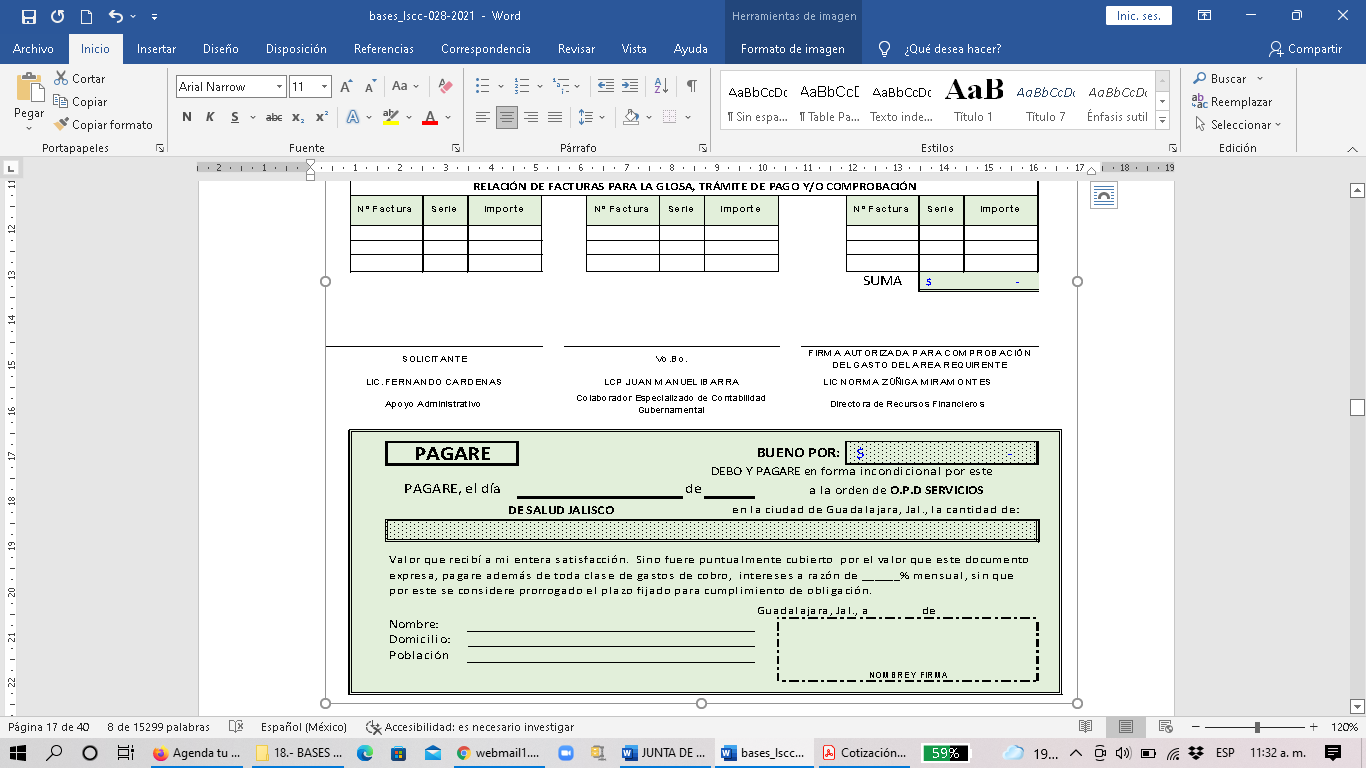 El formato es de carácter interno y para fines informativos.NUMEROPREGUNTASRESPUESTAS1RENGLON 4 OVEROLQUE TELA SERA Y QUE PESO DEBERA TENEREL OVEROL TIPO TYCHEM, DE ACUERDO CON LAS BASES DE LA PRESENTE LICITACIÓN, DEBERÁ SER TELA TIPO DUPONT TYCHEM QC RECUBIERTA CON POLIETILENO, COLOR AMARILLA, Y QUE CUMPLA CON LA NORMATIVA ESPECIFICADA EN DICHAS BASES.2RENGLON 5 CHALECOQUE COLOR LO REQUIEREN, EL CIERRE QUE MEDIDA DEBERA SER, LAS BOLSAS CERRARAN POR MEDIO DE CONTACTEL O CIERREEL CHALECO, DE ACUERDO CON LAS BASES, DEBERÁ SER COLOR AMARILLO.EL CIERRE DEBERÁ SER COMPLETO (DE LA PARTE INFERIOR DE LA PRENDA Y HASTA EL CUELLO Y LAS BOLSAS CERRARÁN POR MEDIO DE CONTACTEL No.PARTICIPANTEREPRESENTANTE1ARMY UNIFORMES S.A. DE C.V.VICTORINO LORENZO ASCENCION_____________________________________________LIC. MARIBEL BECERRA BAÑUELOS Director de Recursos Materiales del Organismo Público Descentralizado Servicios de Salud Jalisco          ________________________________LIC. ABRAHAM YASIR MACIEL MONTOYACoordinador de Adquisiciones del Organismo Público Descentralizado Servicios de Salud Jalisco          ________________________________LIC. ABRAHAM YASIR MACIEL MONTOYACoordinador de Adquisiciones del Organismo Público Descentralizado Servicios de Salud Jalisco                                                      __________________________________________________________DR. CARLOS ARMANDO RUIZ ESPARZA MACÍAS director de prevención y promoción de la salud del o.p.d. servicios de salud jalisco                                     ÁREA REQUIRENTE                                                       __________________________________________________________DR. CARLOS ARMANDO RUIZ ESPARZA MACÍAS director de prevención y promoción de la salud del o.p.d. servicios de salud jalisco                                     ÁREA REQUIRENTE _________________________________LIC. ABRIL ALEJANDRA BALLINA AGUIAR REPRESENTANTE DEL ÓRGANO INTERNO DE CONTROL EN EL O.P.D. SERVICIOS DE SALUD JALISCO________________________________LIC.VALERIA MONSERRAT TREJO GARCÍAAPOYO EN LOS PROGRAMAS DE EMERGENCIAS Y URGENCIAS EPIDEMIOLOGICAS Y DESASTRES ÁREA TÉCNICA_________________________________LIC. ABRIL ALEJANDRA BALLINA AGUIAR REPRESENTANTE DEL ÓRGANO INTERNO DE CONTROL EN EL O.P.D. SERVICIOS DE SALUD JALISCO________________________________LIC.VALERIA MONSERRAT TREJO GARCÍAAPOYO EN LOS PROGRAMAS DE EMERGENCIAS Y URGENCIAS EPIDEMIOLOGICAS Y DESASTRES ÁREA TÉCNICANo.PARTICIPANTEREPRESENTANTEFIRMA1ARMY UNIFORMES S.A. DE C.V.VICTORINO LORENZO ASCENCION